Отчет о проделанной работе МБУ ДК «Восток»за период с 12 декабря по 18 декабря 2022 года14.12 в конференц-зале администрации прошла патриотическая акция «Мы граждане России». Она была ознаменована выдачей школьникам первого документа - паспорта Российской Федерации.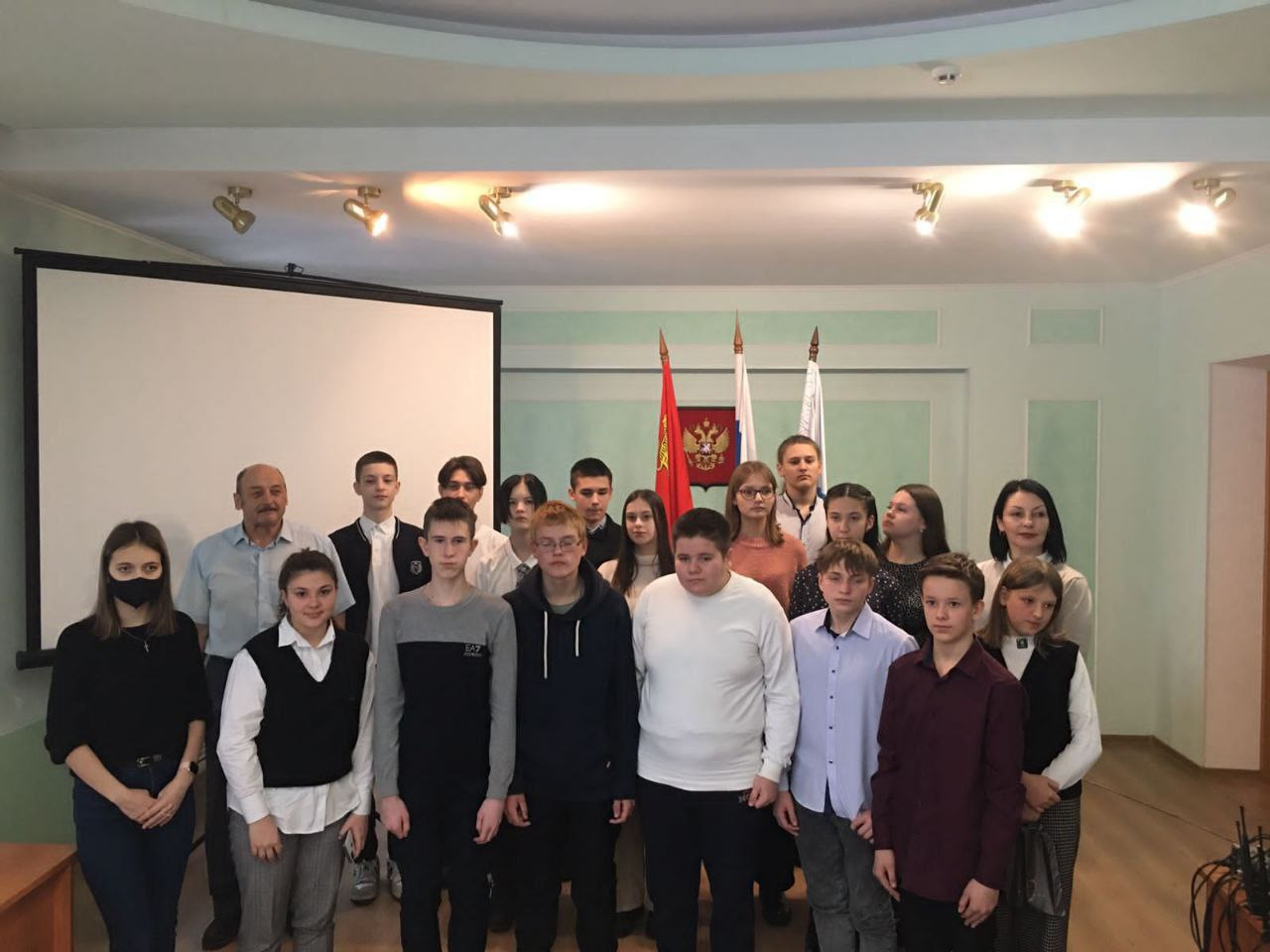 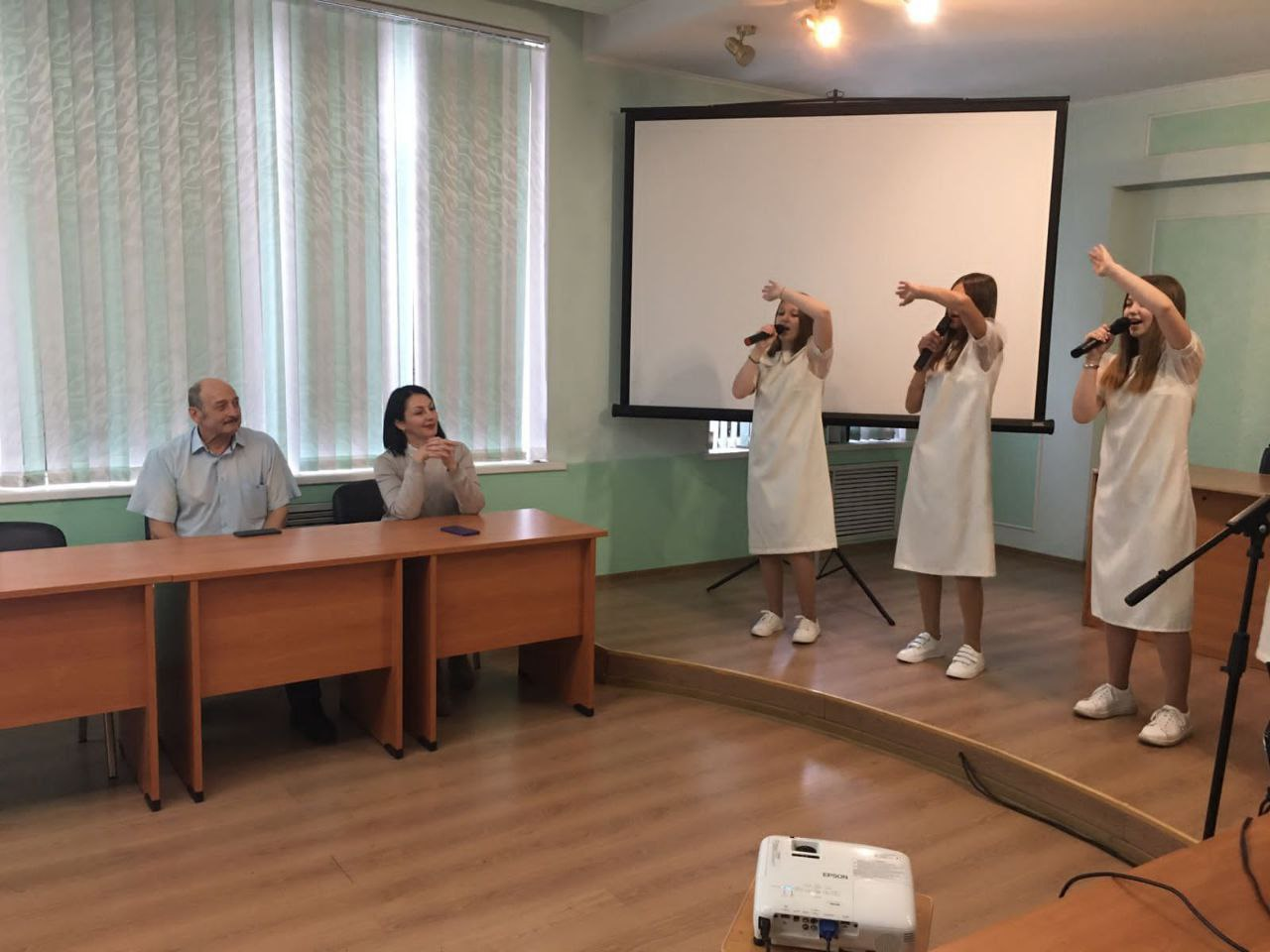 15.12 в малом зале дома культуры «Восток» прошло развлекательное мероприятие клубного формирования «Лаборатория искусства» В гостях у дедушки Мороза». Дети узнали много нового о дедушке Морозе, отгадывали тематические загадки, а также станцевали весёлый флешмоб с Дедом Морозом.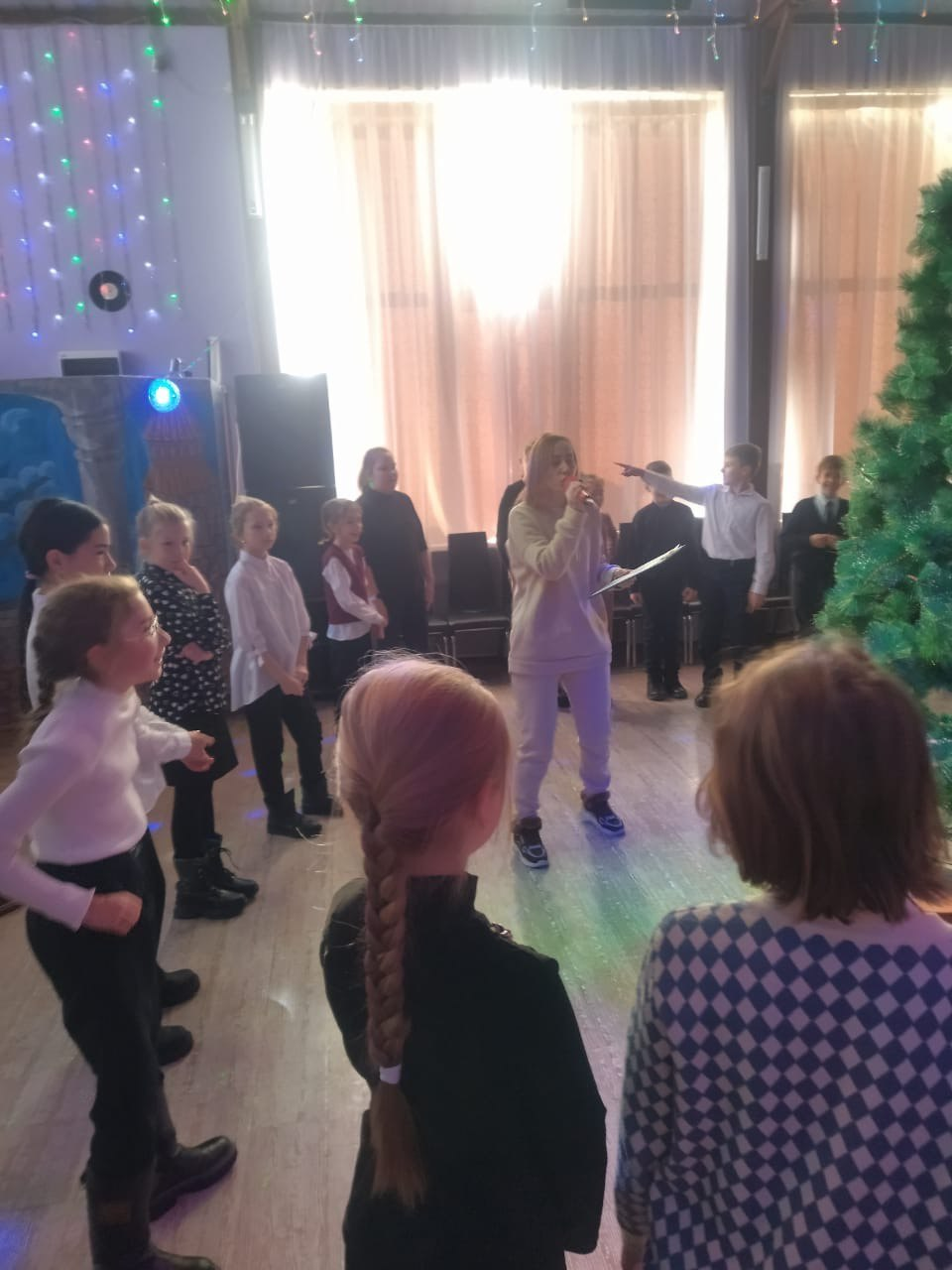 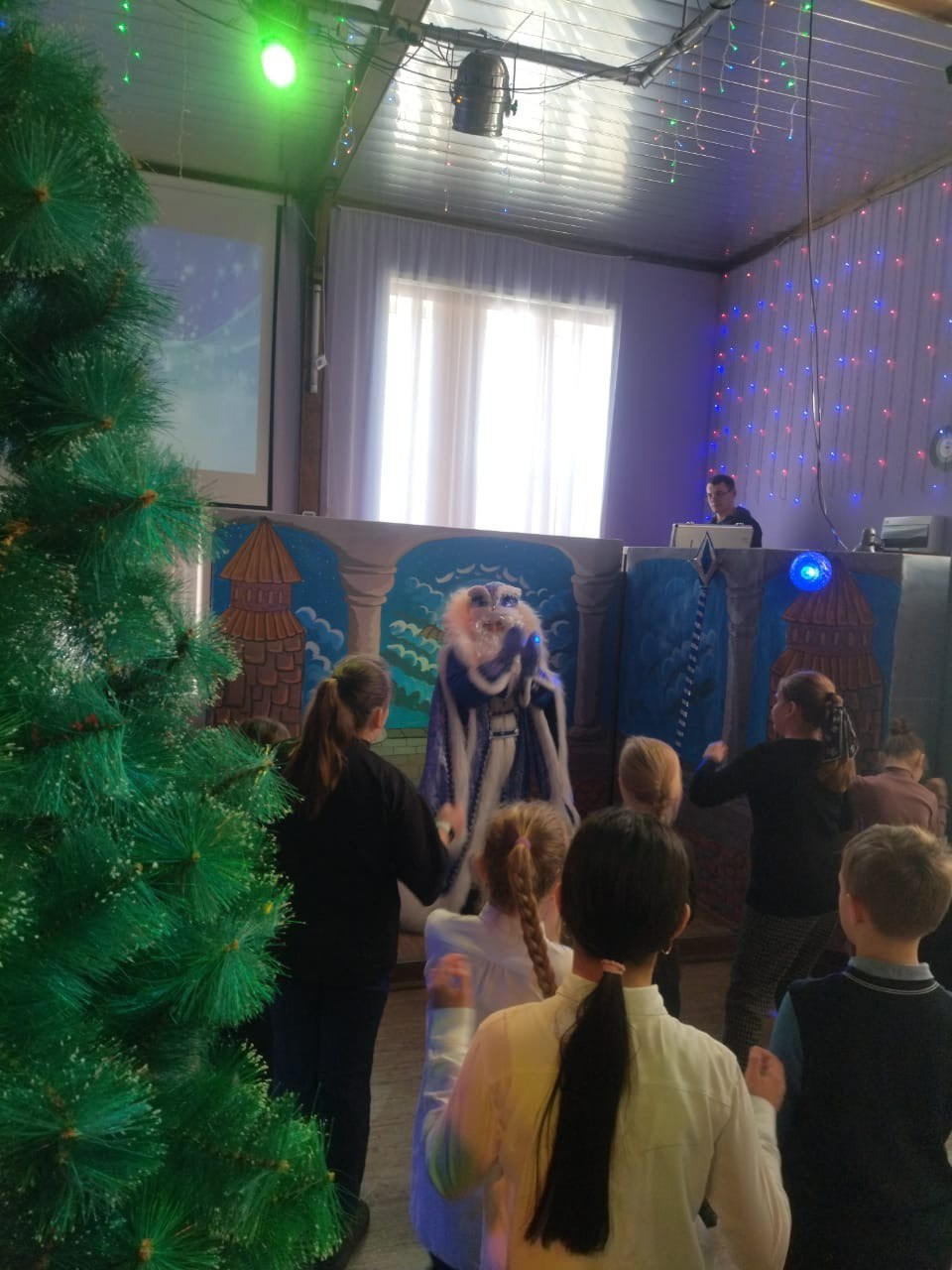 16.12 в малом зале Дома культуры «Восток» прошел танцевальный вечер 50+. Звучали душевные песни под гармонь, танцевальные композиции, которые не давали никому скучать.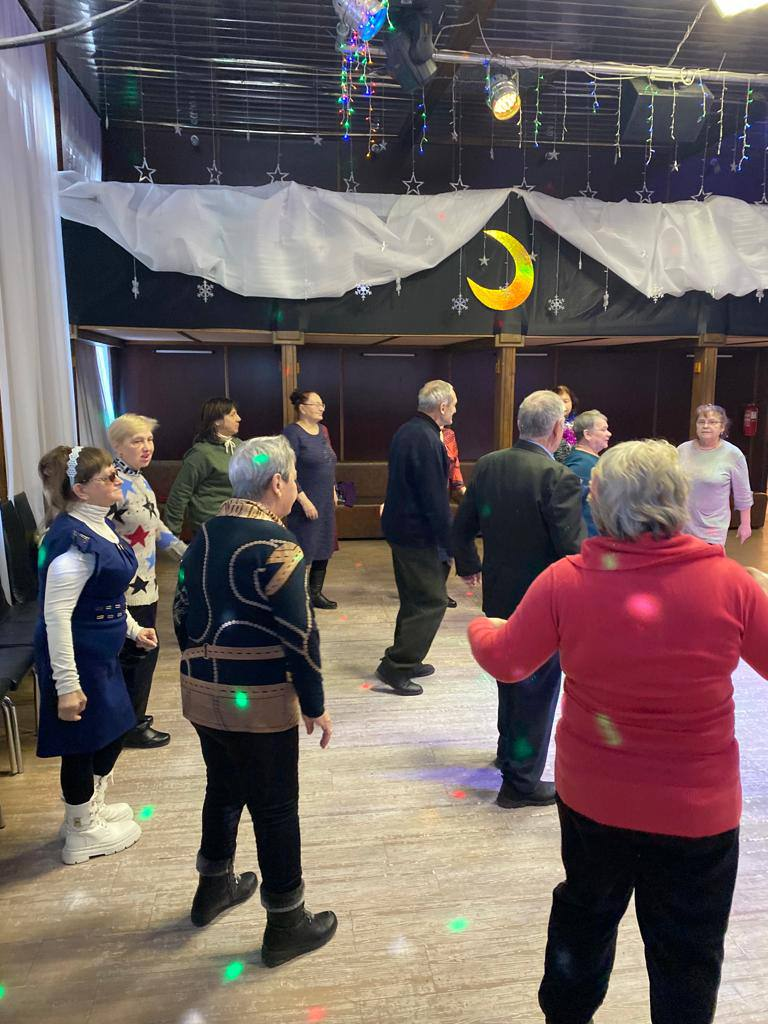 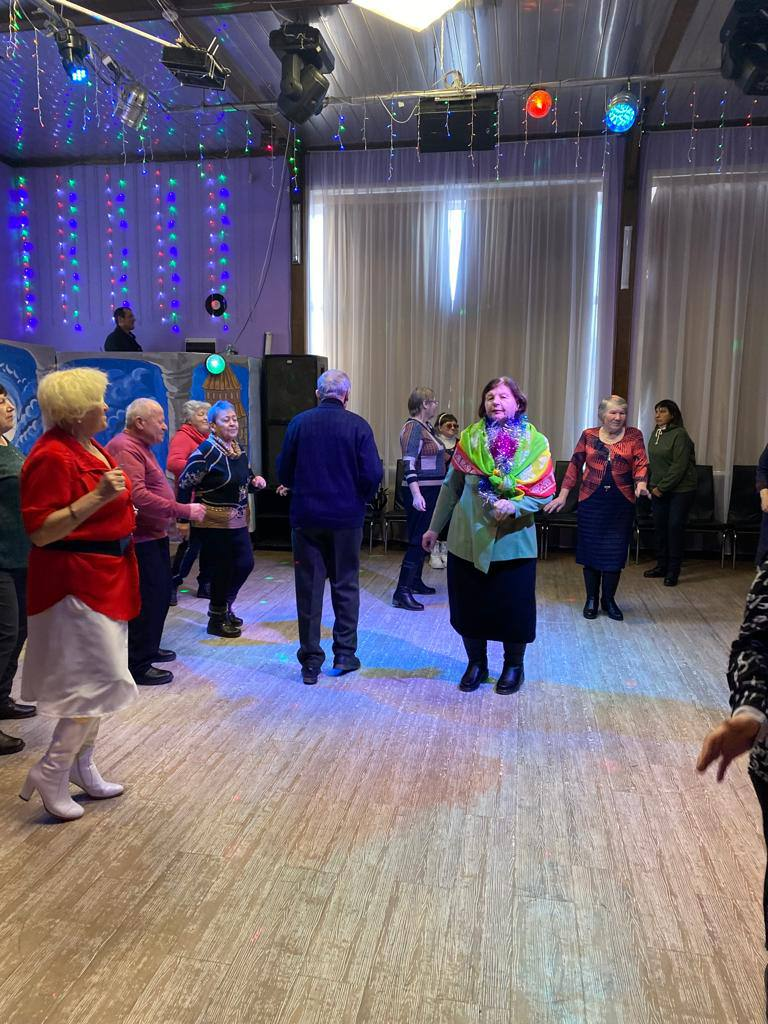 16.12 в спортивном комплексе «Спарта» состоялась торжественное чествование спортсменов Дальнереченского городского округа.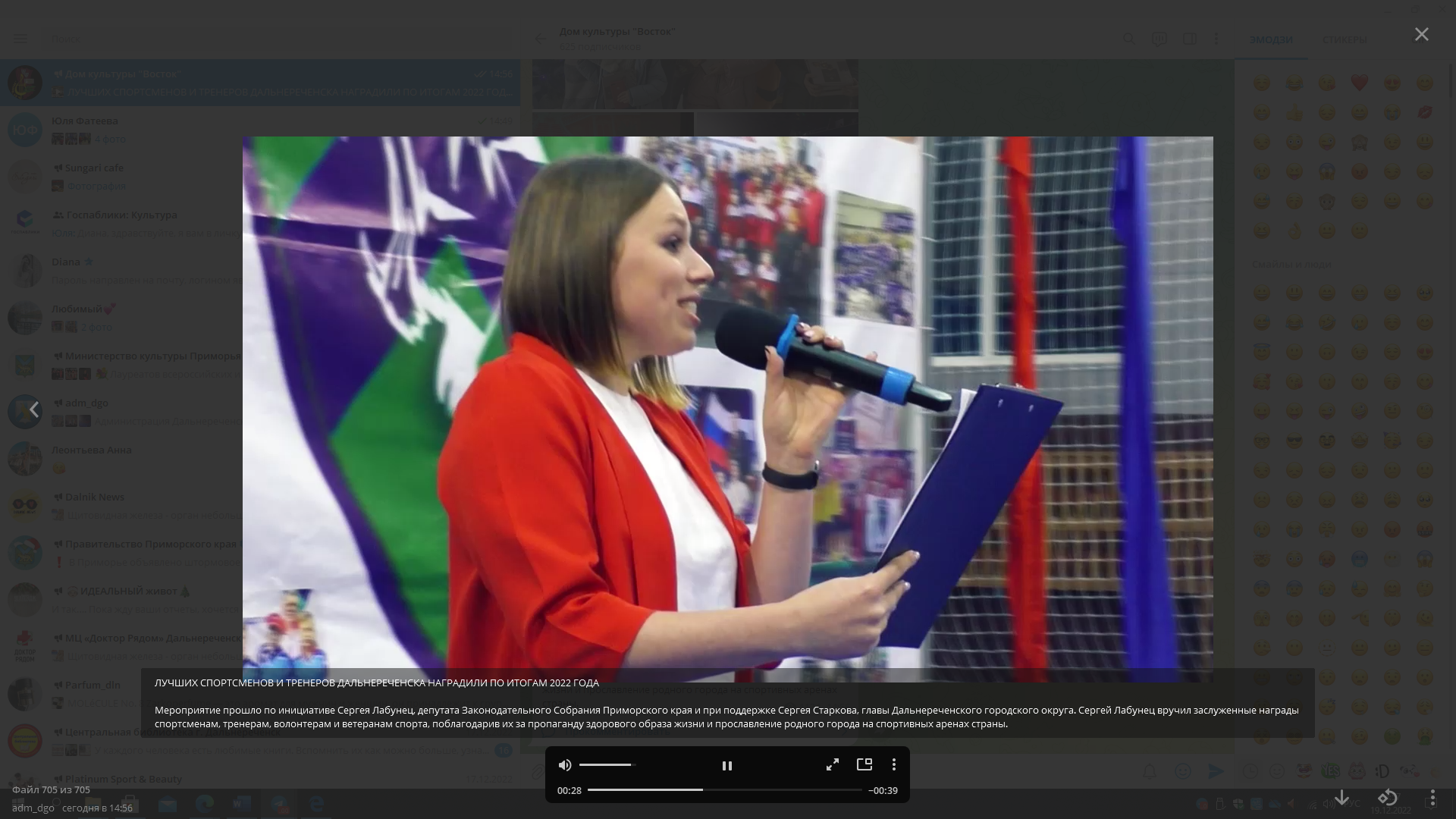 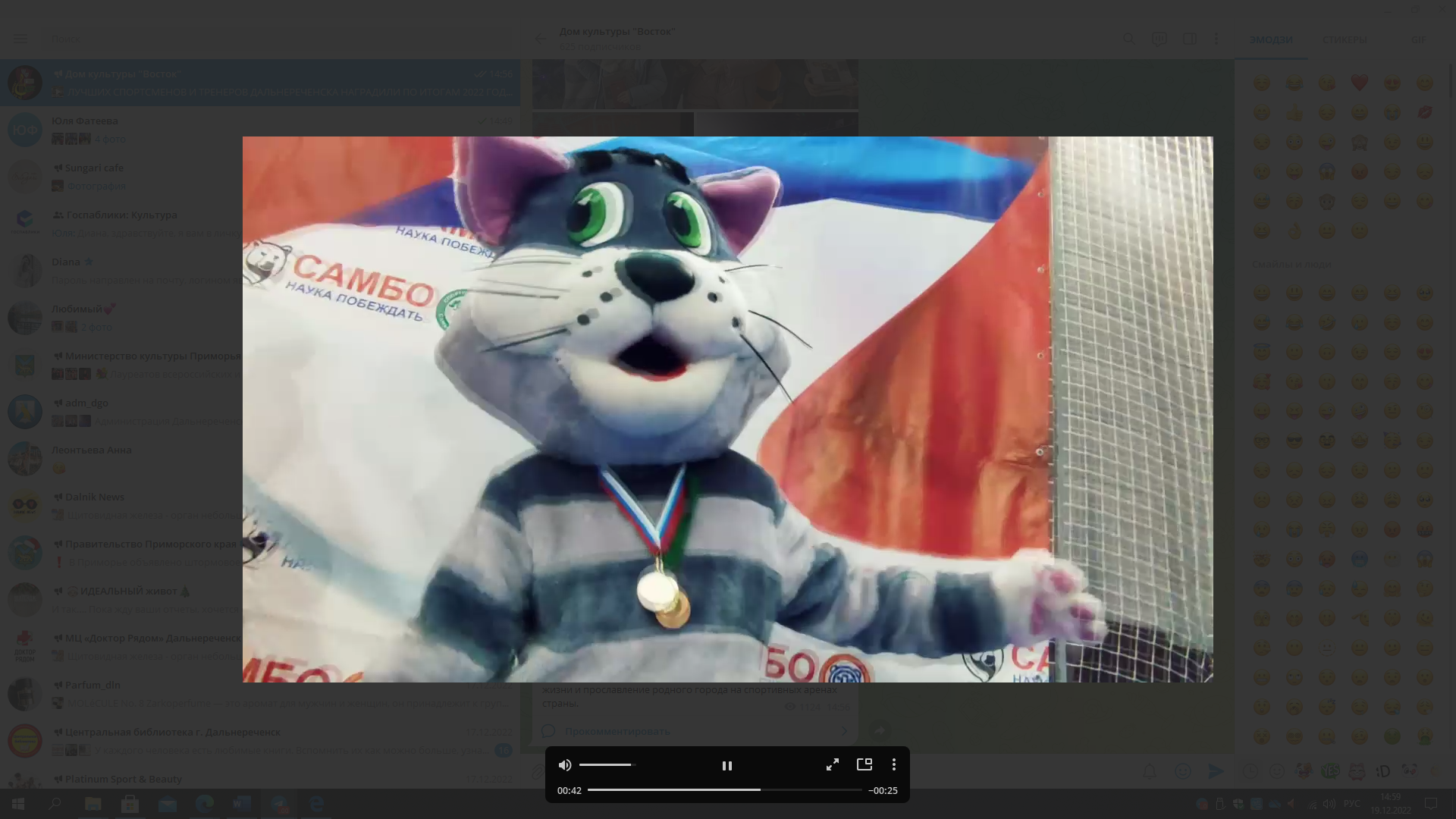 17.12 на городской площади состоялась традиционная «Зарядка Чемпионов». 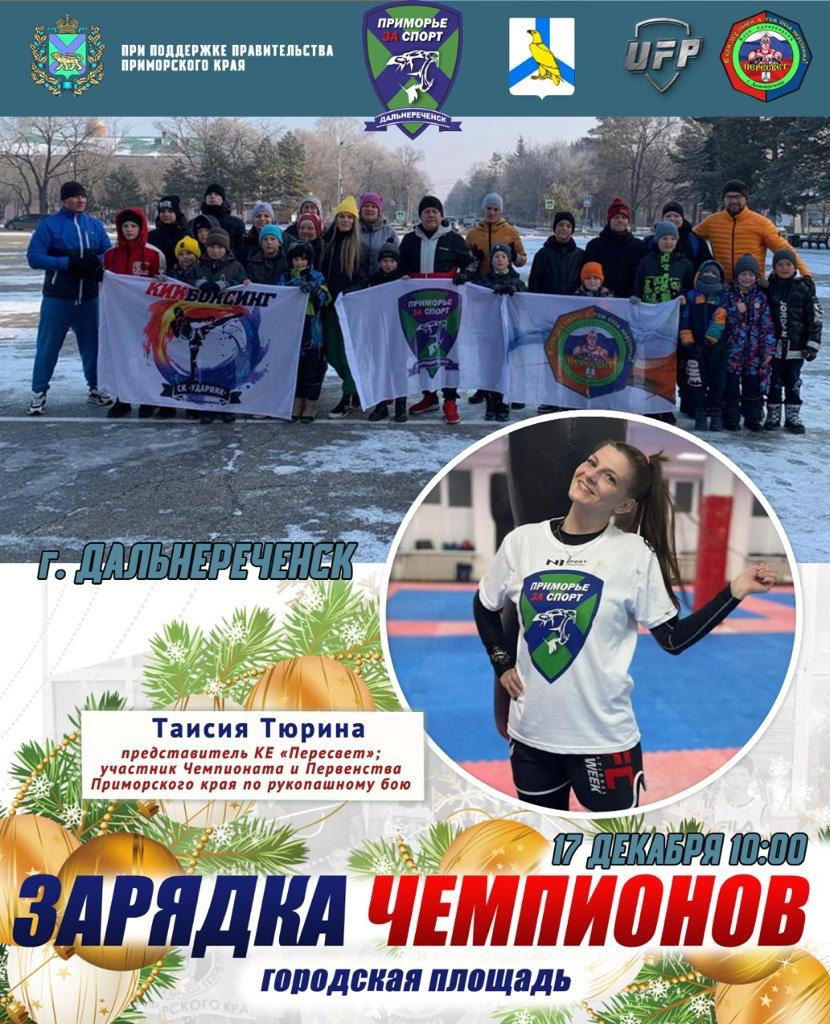 17.12 Шоу группа «Бомбини» представила гостям спектакль «Золушка» в Доме культуры «Восток» для семей мобилизованных дальнереченцев.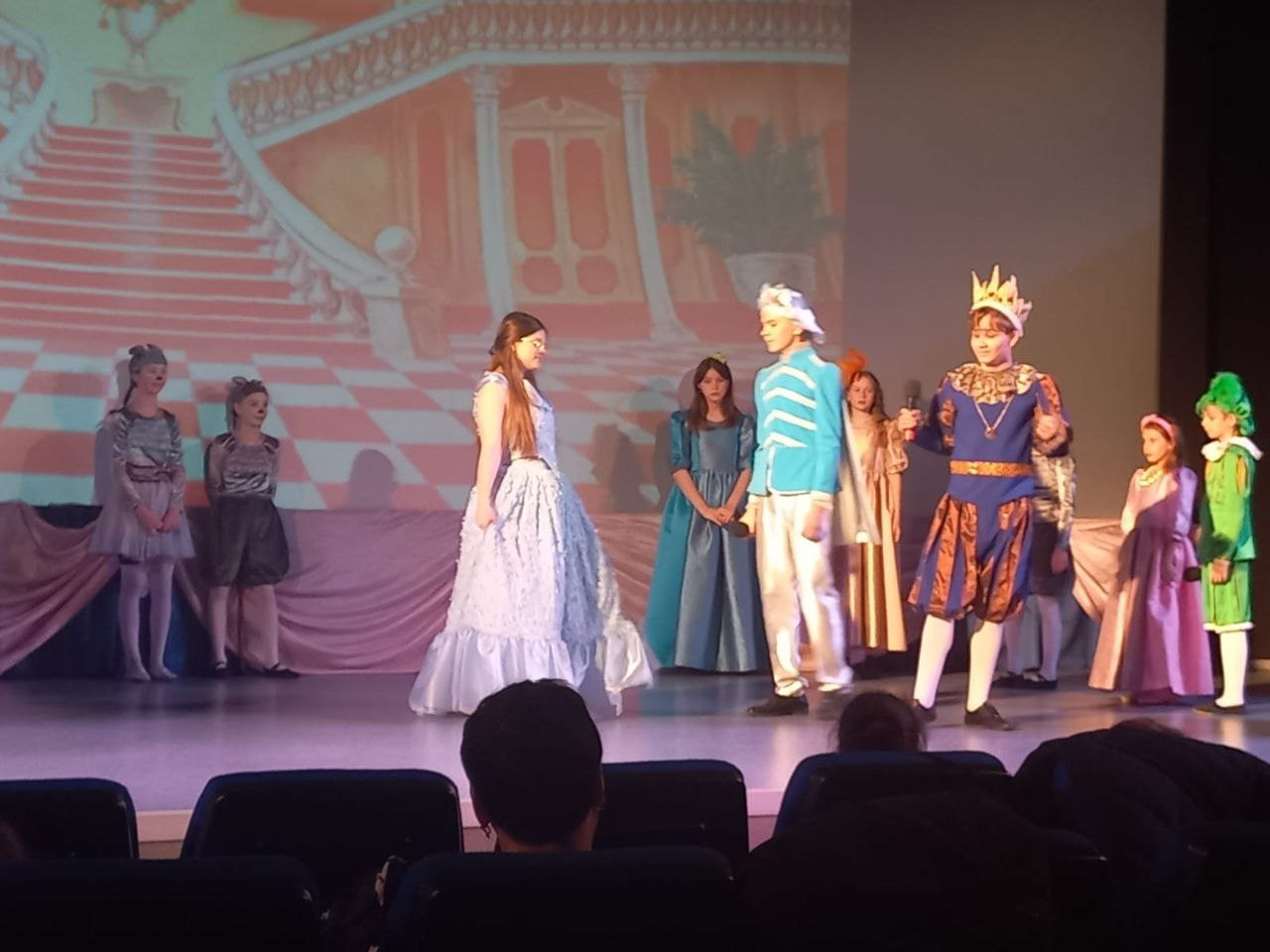 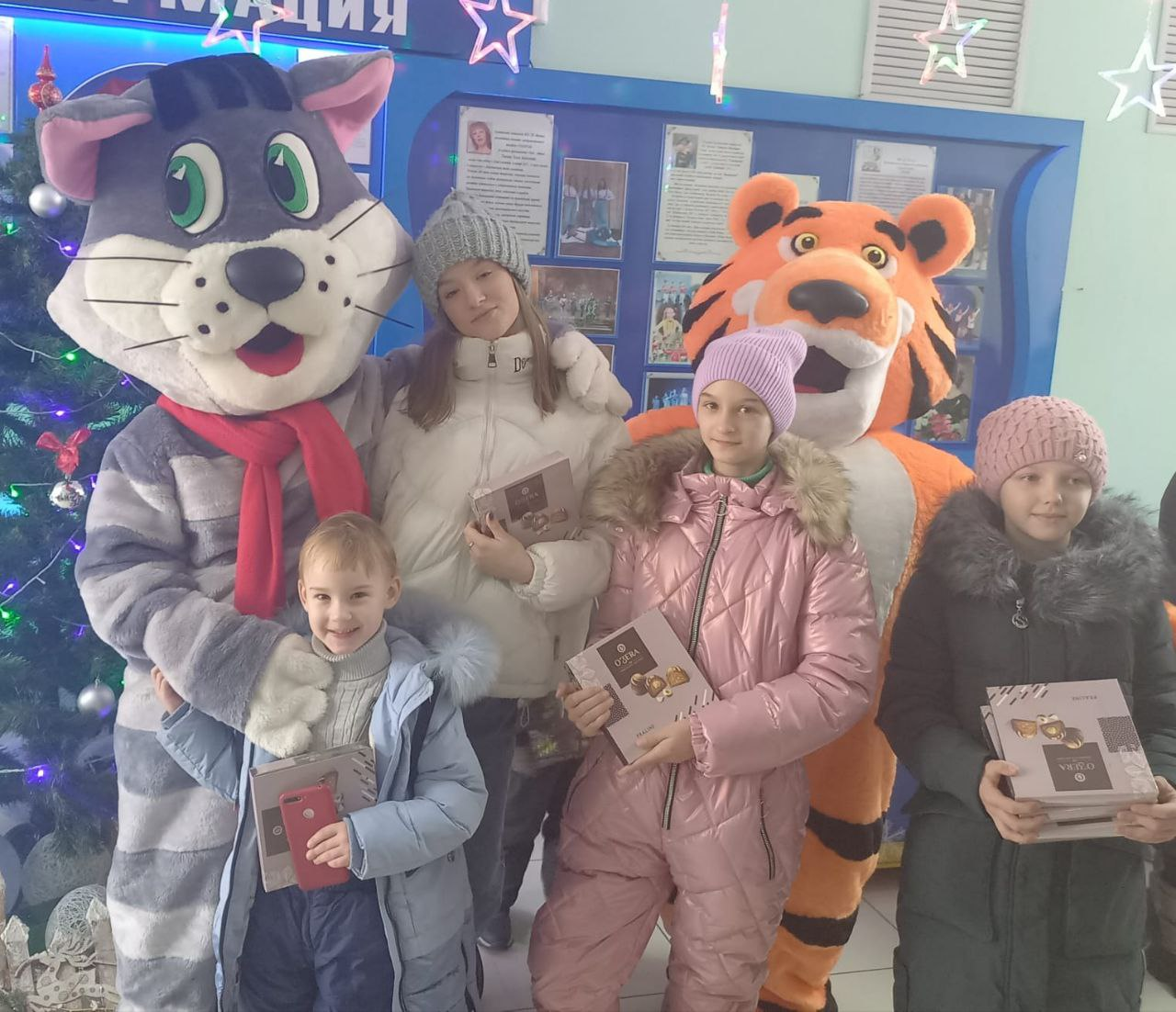 Отчет клуба «Космос» село Грушевое14.12 в клубе «Космос» провели интеллектуальную викторину для подростков «Конституция РФ - основной закон». Мероприятие сопровождалось показом презентации, из которой участники узнали об основных правах и обязанностях граждан РФ.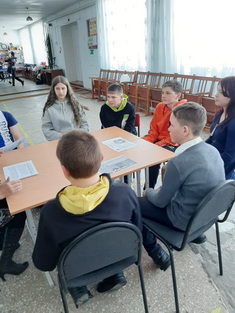 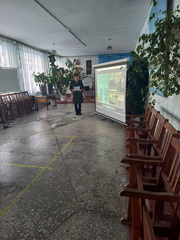 15.12 в клубе «Космос» состоялся шахматный турнир «Мозговой штурм». В напряжённой борьбе участники турнира продемонстрировали всё своё мастерство игры в шахматы.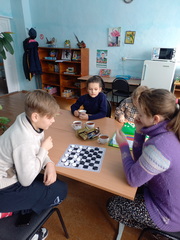 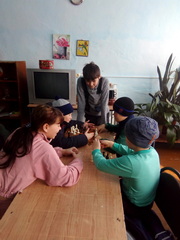 17.12 в клубе «Космос» была организована игровая программа «Зимние забавы». Мероприятие прошло интересно и весело. Участники познакомились с различными видами зимних развлечений.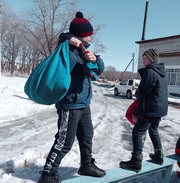 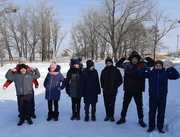 17.12 в клубе «Космос» была проведена экологическая акция «Покормите птиц». Смысл акции заключался в развешивании кормушек. Дети совместно с руководителем кружка изготовили и повесили 10 кормушек с кормом для птиц.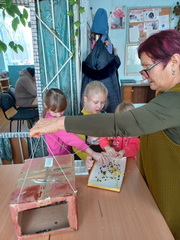 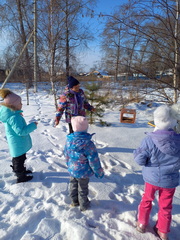 Отчет проделанной работе Лазовского клуба филиала13.12 в Лазовском клубе оформлена выставка-напоминание по правилам поведения на льду в зимний период «Безопасный лед». Информирование направлено на профилактику происшествий, связанных с выходом на лед в естественных водоемах.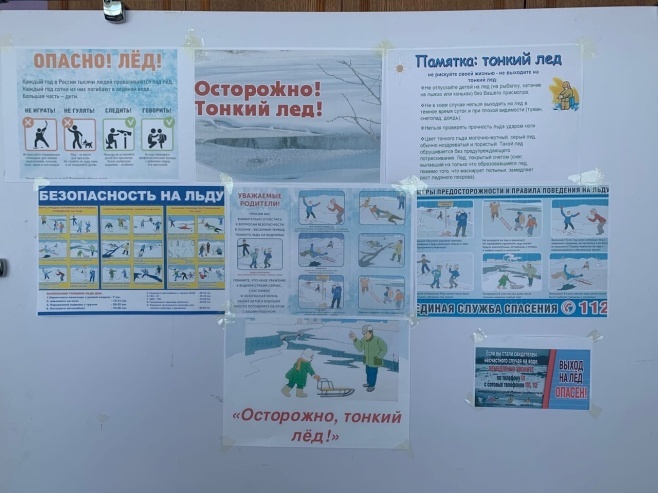 15.12 в Лазовском клубе проведена познавательна программа для детей «Прогулка по России».Участники программы поговорили о своей великой Родине и её символике, а так же о исторических местах. 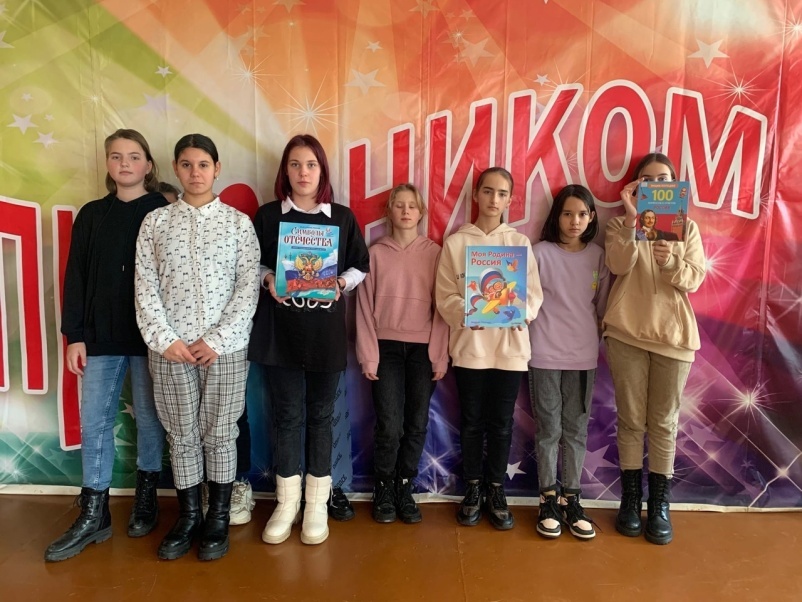 17.12 на площади села проведена развлекательная программа для детей «Мерзнуть не для нас». Участники программы с играми и конкурсами провели время на свежем воздухе.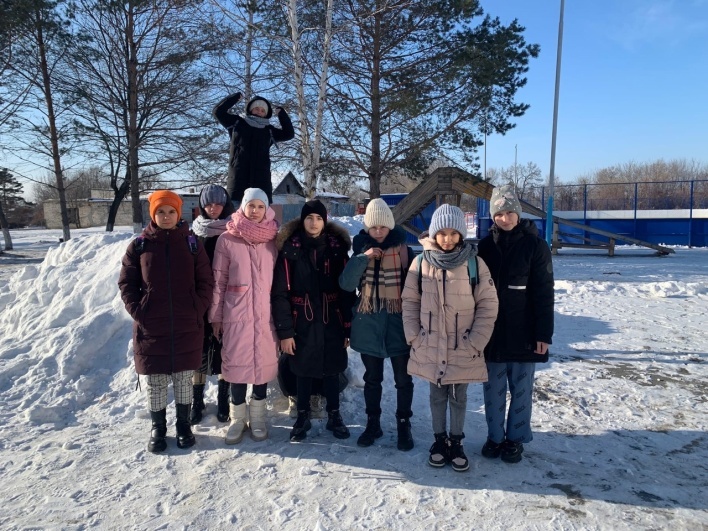 17.12 в Лазовском клубе проведена развлекательная программа для молодежи «Не тихий час». Под современное музыкальное сопровождение и танцевальные конкурсы участники программы провели свой досуг.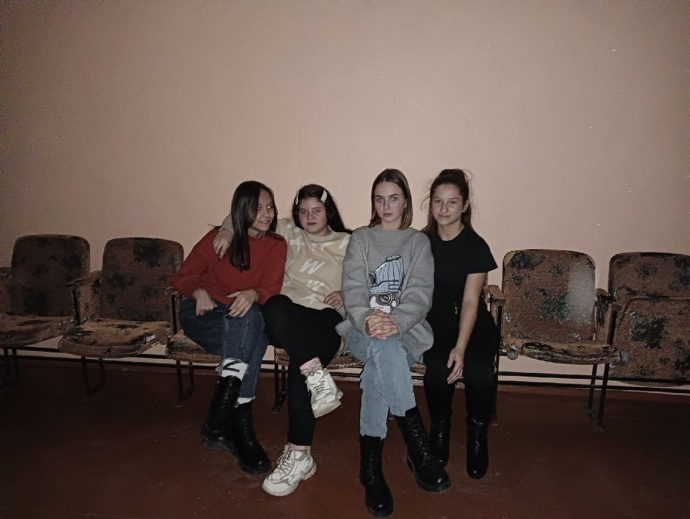 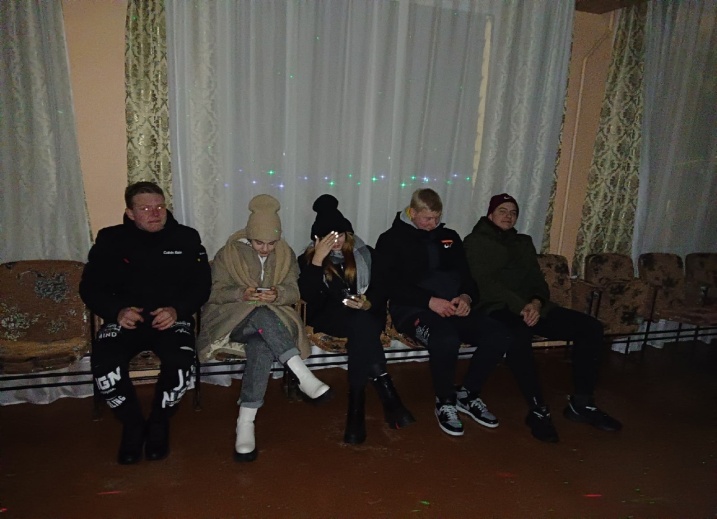 Отчет Дома культуры имени В. Сибирцева15.12 в Доме культуры имени В. Сибирцева прошел мастер-класс «Скоро, скоро Новый год!». В нем приняли участие все желающие, кто с нетерпением ждет самого волшебного праздника в году.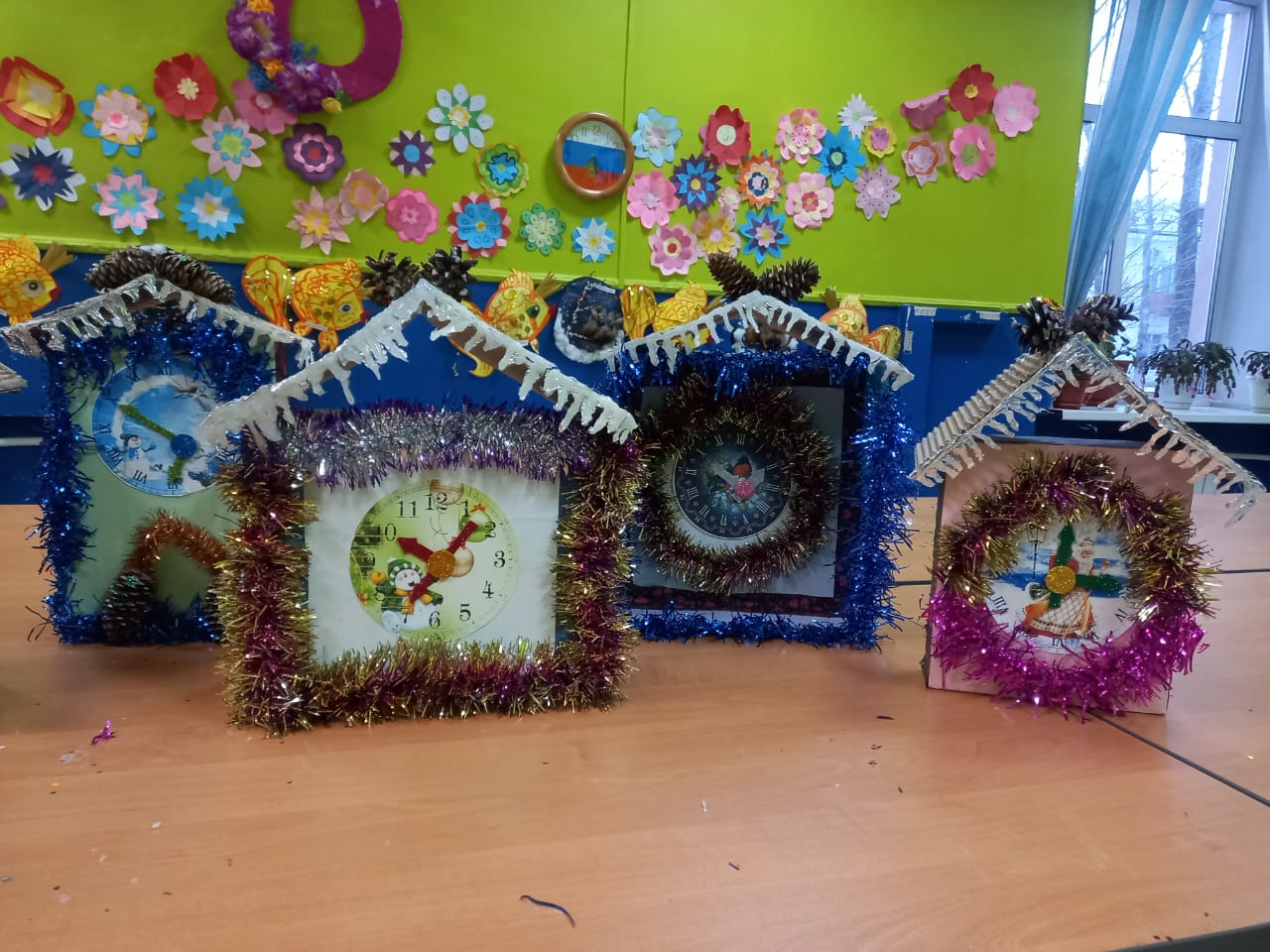 16.12 в Доме культуры имени В. Сибирцева, прошел мастер – класс «Основы искусства театрализации». В нем приняли участие школьники микрорайона.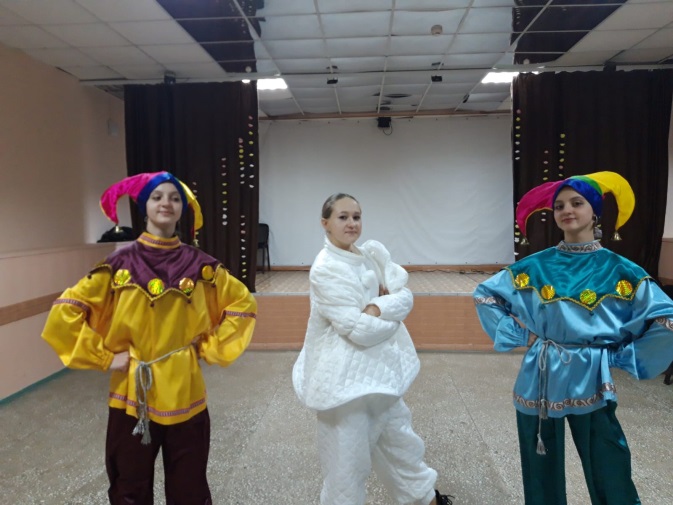 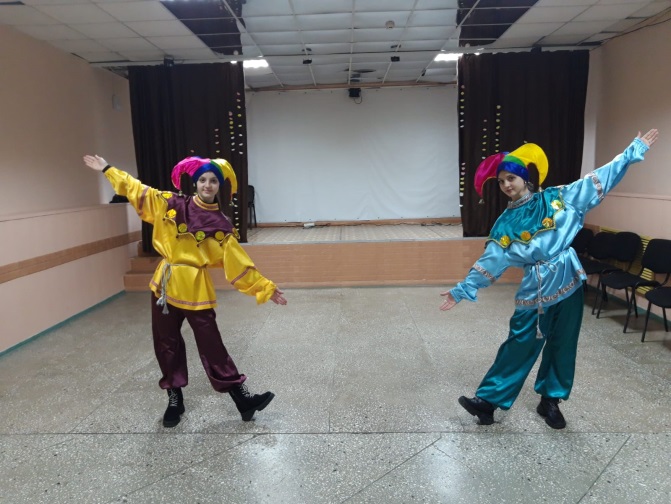 17.12 в спорт зале МБОУ СОШ№3, совместно с Ассоциацией «Киокусенкай Карате-До» города Дальнереченска, был проведен дружеский марафон по Кумите Северных территорий Приморского края, в котором приняли участие юные спортсмены физкультурно-оздоровительной группы Дома культуры имени В. Сибирцева, руководитель Сапарбек Курбанов.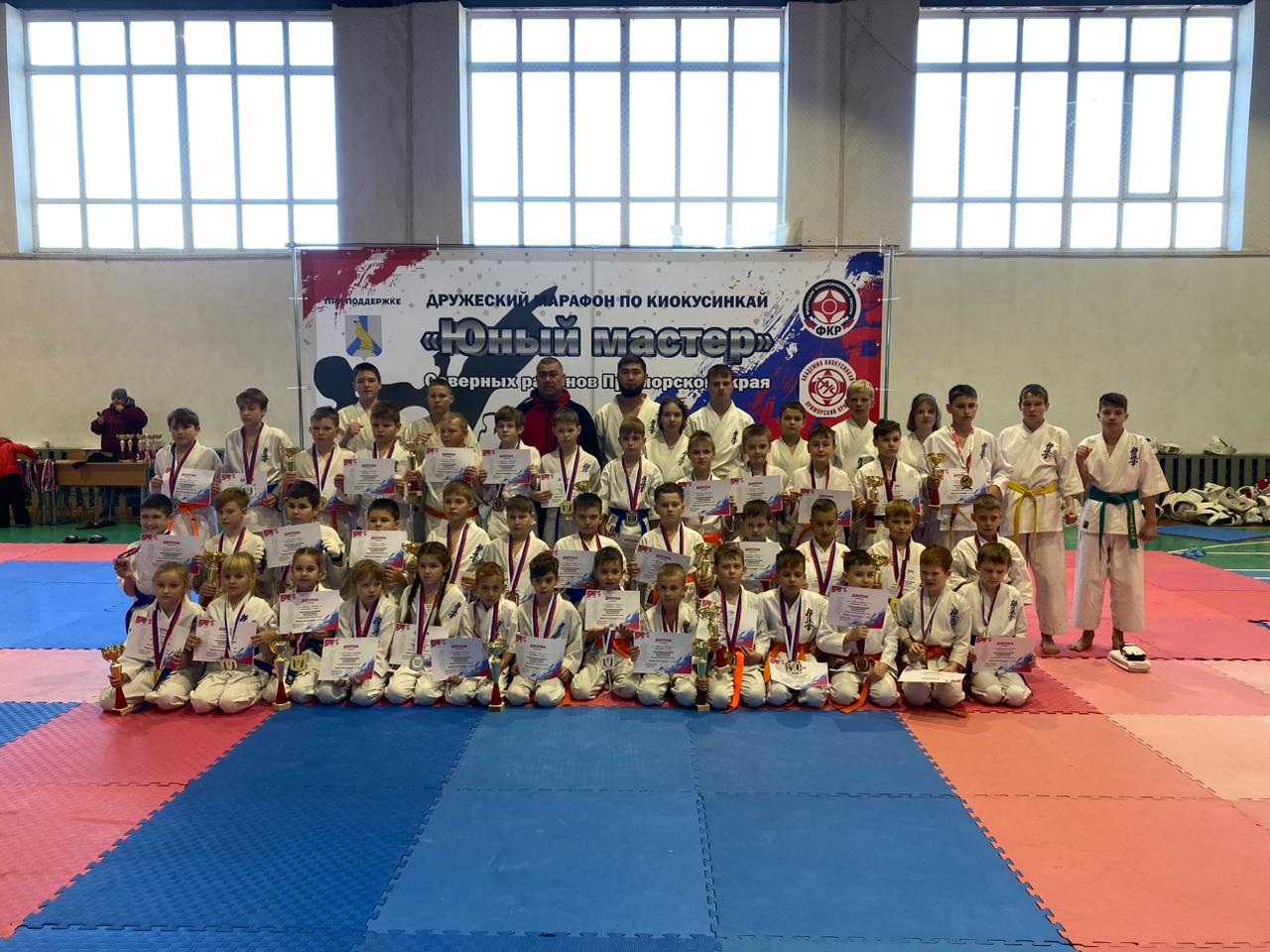 